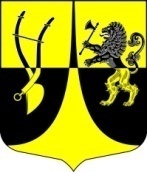 Администрация муниципального образования«Пустомержское сельское поселение»Кингисеппского  муниципального  районаЛенинградской областиР А С П О Р Я Ж Е Н И Еот  12.04.2018 года  № 26 – рО проведении месячника по благоустройству и санитарному содержанию территории МО«Пустомержское сельское поселении» в 2018 году и проведение экологического субботника « Единыйдень благоустройства» на территории  МО« Пустомержское сельское поселение».                      С целью   повышения уровня благоустройства и санитарного состояния населенных пунктов МО « Пустомержское сельское поселение»,  придомовых территорий, а так же,  прилегающих территорий предприятий    с привлечения жителей  к уборке территорий по месту  жительства  и работы:Провести  с 12.04.2018 года по 12.05.2018 года  месячник по благоустройству и санитарному состоянию территории МО « Пустомержское сельское поселение».Провести 21 апреля 2018 года  экологический субботник « Единый день благоустройства» на территории МО « Пустомержское сельское поселение», уделив  особое внимание подготовке к празднованию Дня Победы 9 мая 2018 года.Для подготовки и проведения месячника по благоустройству и санитарному содержанию территории, создать  штаб по  проведению  ( приложение № 1). Разработать   план мероприятий  по проведению месячника по благоустройству и санитарному содержанию территории, довести  до сведения  руководителей  предприятий и организаций ( приложение № 2).Провести разъяснительную работу с жителями населенных пунктов о целях и задачах месячника по благоустройству и санитарному содержанию территории.Руководителям предприятий и организаций всех форм собственности организовать уборку  закрепленной подведомственной территории.Собственникам и арендаторам торговых помещений  произвести   уборку прилегающих территорий  в пределах зон санитарной  очистки  ( 5 метров) по населенным пунктам: д.Б.Пустомержа, п.ст.Веймарн, д.Онстопель, п.Ивановское.       7.  Контроль за исполнением распоряжения оставляю за собой.                                     Глава администрации:                                       Л.И.ИвановаИсп: Кронова О.Г.тел.6 43 66Приложение № 2к распоряжению №  26-р от 12.04. 2018 г.                             ПЛАН ПРОВЕДЕНИЯ МЕСЯЧНИКА ПО БЛАГОУСТРОЙСТВУ ТЕРРИТОРИИ ПУСТОМЕРЖСКОГО СЕЛЬСКОГО ПОСЕЛЕНИЯ в  2018 г.  Приложение № 1                                                                 к решению № 26-р от 12.04.2018 г.Ш Т А Бпо проведению  месячника по благоустройству  и санитарному содержанию территории МО « Пустомержское сельское поселение»Барсуков Д.А..- глава МО « Пустомержское сельское поселение»Запорожан М.А. – инженер участка  № 2 ЖХ  д.Б.ПустомержаИванова Л.И. – глава администрации МО « Пустомержское сельское поселение»Федулов А.А. – директор Пустомержской СОШСилантьева О.С. – заведующая Пустомержским ДОУНеверова Н.А.- начальник железнодорожной станции ВеймарнГурченко С.В..- директор ЗАО « Племзавод « Агро-Балт»Николаев П.М. – мастер Мануйловского ДУЛютов Л.А.– директор мясокомбината « Нейма»№ п/пМероприятияСрок проведенияОтветственный1-уборка территории у здания администрации, обрезка кустарников;-уборка территории братского захоронения  пос.Ивановское, д.Мануйлово ;-проведение субботников по уборке населенных пунктов поселения ;- проведение работ по уборке придорожных канав и несанкционированных  свалок;до 05.05.2018г.Л.И. Иванова2-уборка производственных территорий ;-уборка территории у здания администрации и придорожной канавы до фермы; -уборка территории за зданием торгового  центра;до 05.05.2018г.     С.В.Гурченко3-уборка территории у школы; -уборка и благоустройство территории у памятной стелы  д.Б. Пустомержа;  -уборка территории парка д.Б. Пустомержа, обрезка кустарников; до 05.05.2018г.     А.А.Федулов4-уборка и благоустройство закрепленной территории у дома культуры;до 30.04.2018 г.Н.А.Максимова5- уборка территории, ремонт и окраска игровых форм;-уборка прилегающей территории к садику;до 30.04.2018г.О.С. Силантьева6-благоустройство территории д.Б. Пустомержа, обрезка кустарника, побелка деревьев, паребриков;-окраска спортивных и игровых сооружений на детских площадках  д.Б. Пустомержа, д.Мануйлово;-покраска и ремонт площадок для сушки белья;-ремонт скамеек;-дополнительное озеленение территории у домов;-разбивка клумб, посадка цветов;-благоустройство закрепленных территорий;до 05.05.2018 г.М.А.Запорожан7- уборка  прилегающей территории;-установка урн у торговых ларей;до 30.04.2018г.Руководители торговых павильонов и ларьков8-уборка и благоустройство производственной территории возле котельной № 16;до 05.05.2018г.М.И.Безверхний9-уборка территорий возле автобусных остановок ; - уборка  территории  братского захоронения на . и мемориального камня в Ново-Ленинском;до 05.05.2018 г.П.М.Николаев10-  уборка территории  вокруг мясокомбината- уборка  придорожных канав  дороги от  очистных сооружений до   д.Именицы;до 05.05.2018г.Л.А.Лютов11-уборка территории вдоль железнодорожных путей, здания  вокзала  станции;-уборка   территории прилегающей к железнодорожному переезду ;до 05.05.2018г. Н.А.Неверова12-  проведение субботников по  уборке  территорий возле домов по избирательным округам  д.Б.Пустомержа  и   другим населенным пунктам; до 05.05.2018 г.Депутаты по избирательным округам